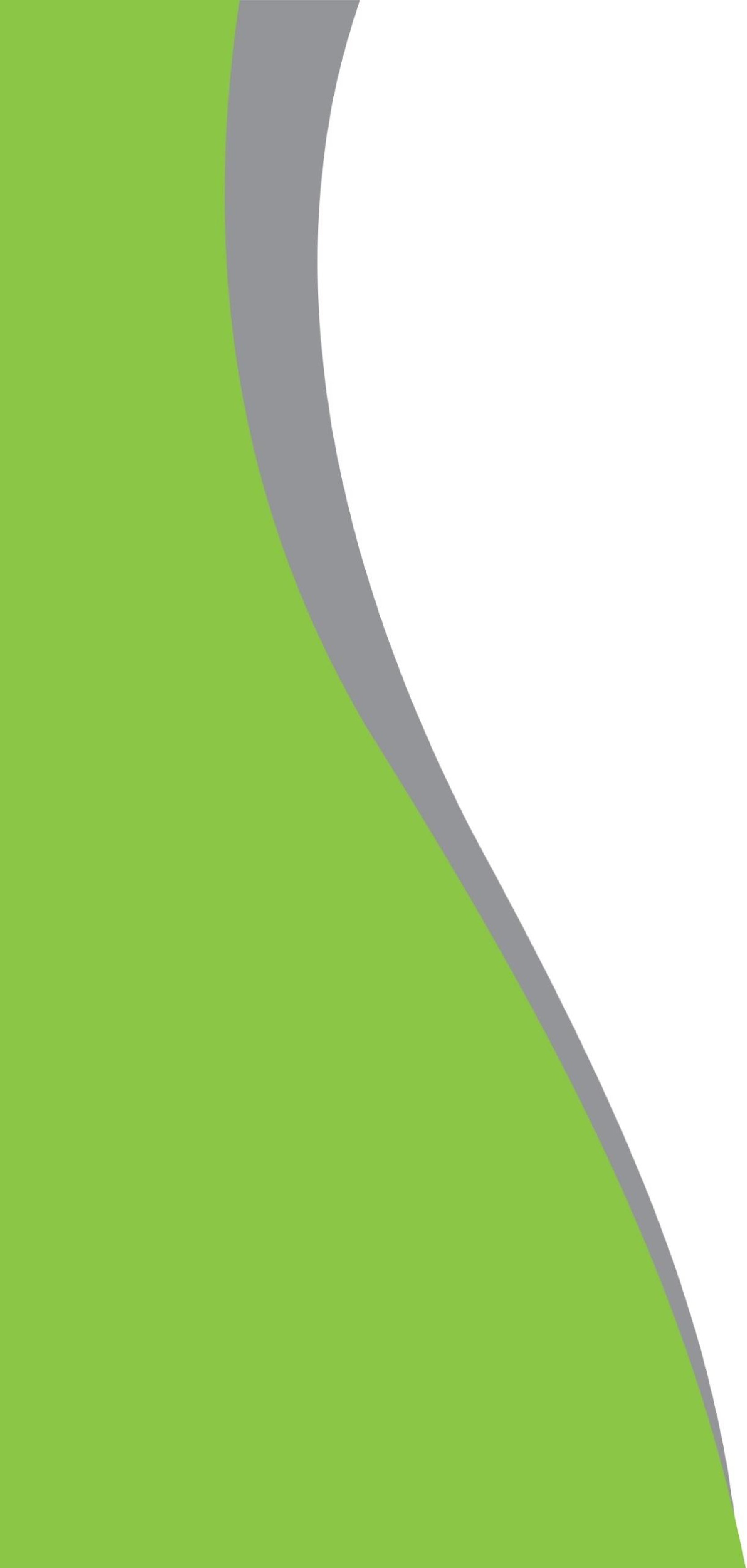 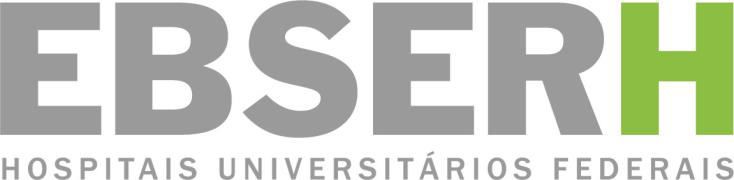 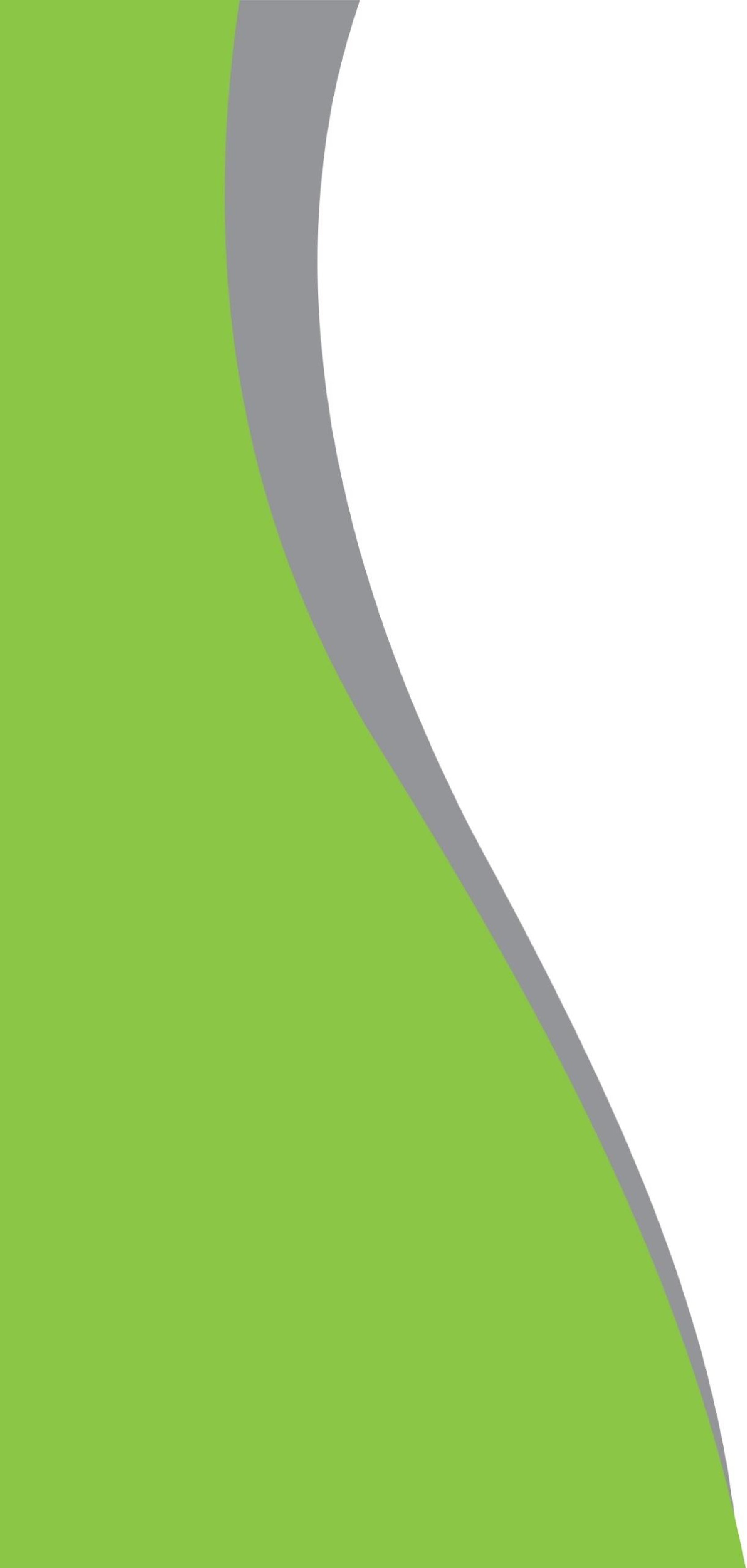 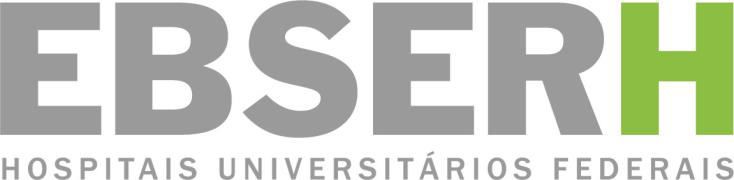 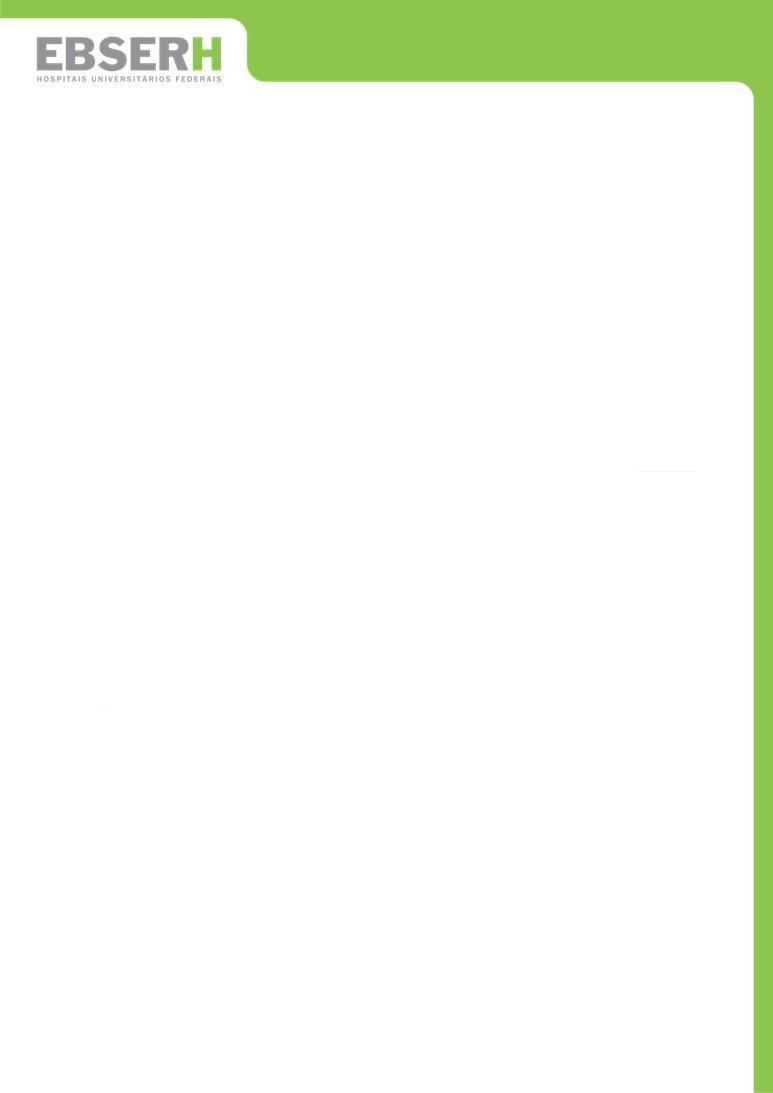 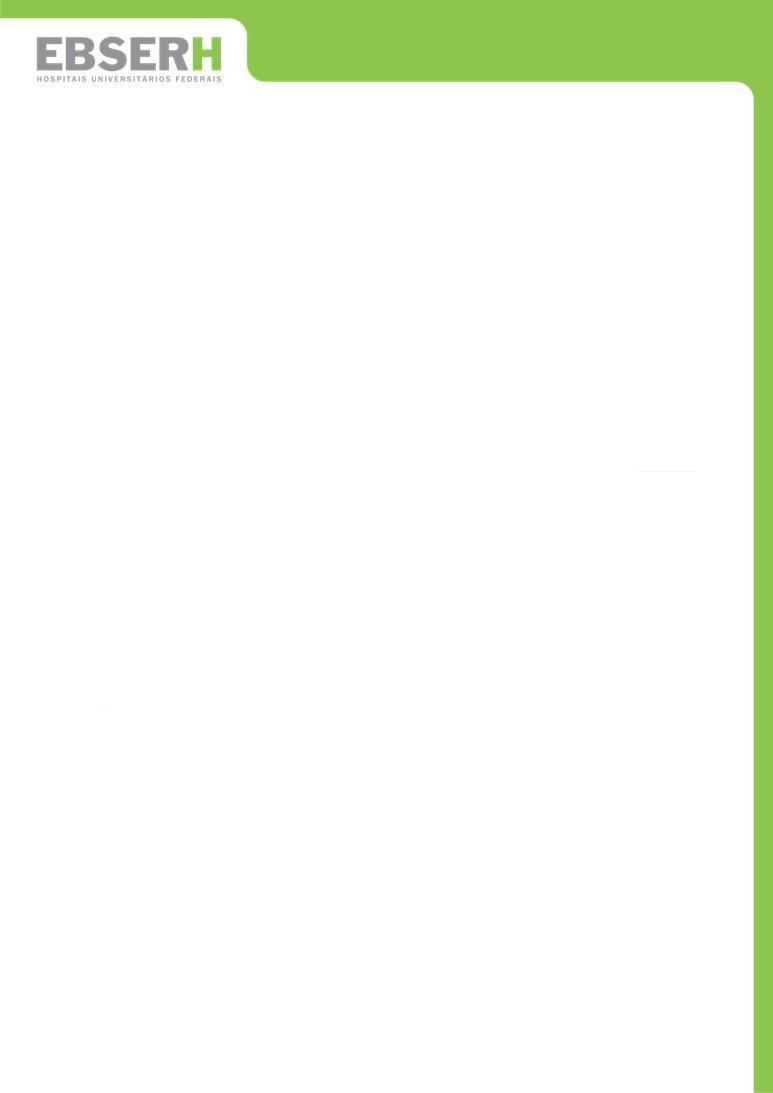 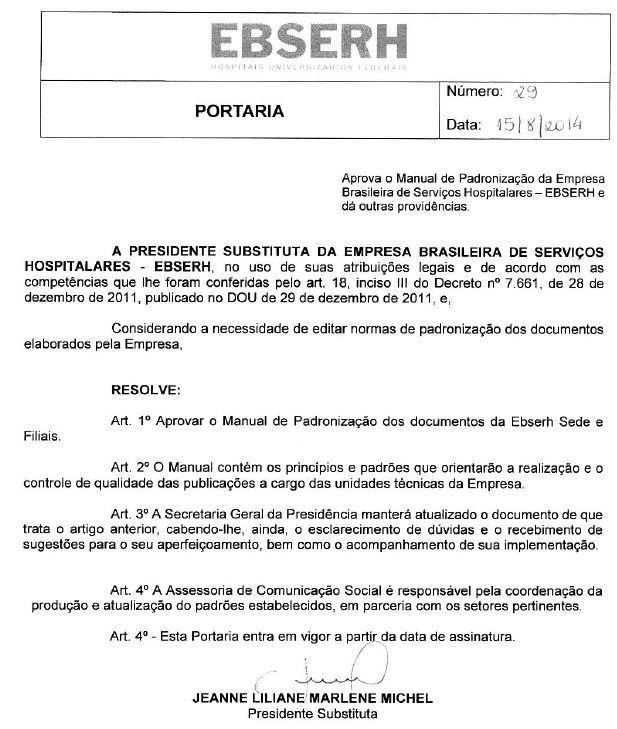 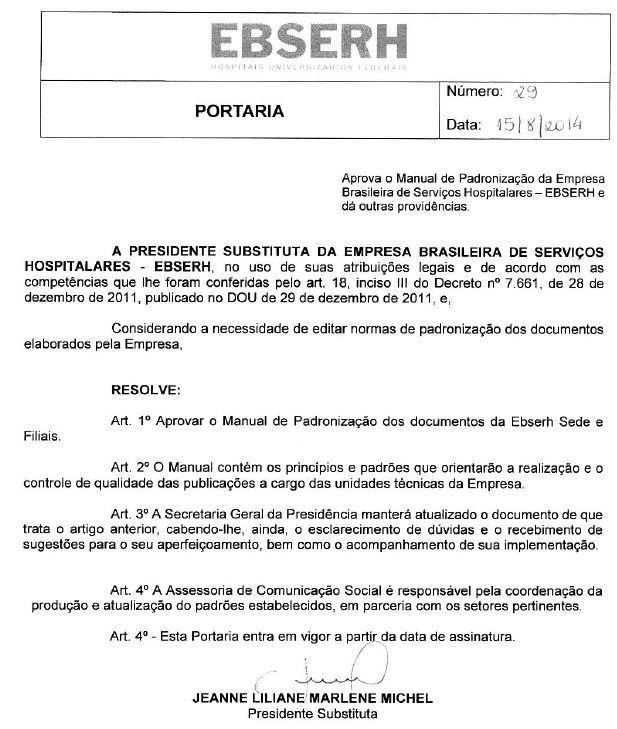 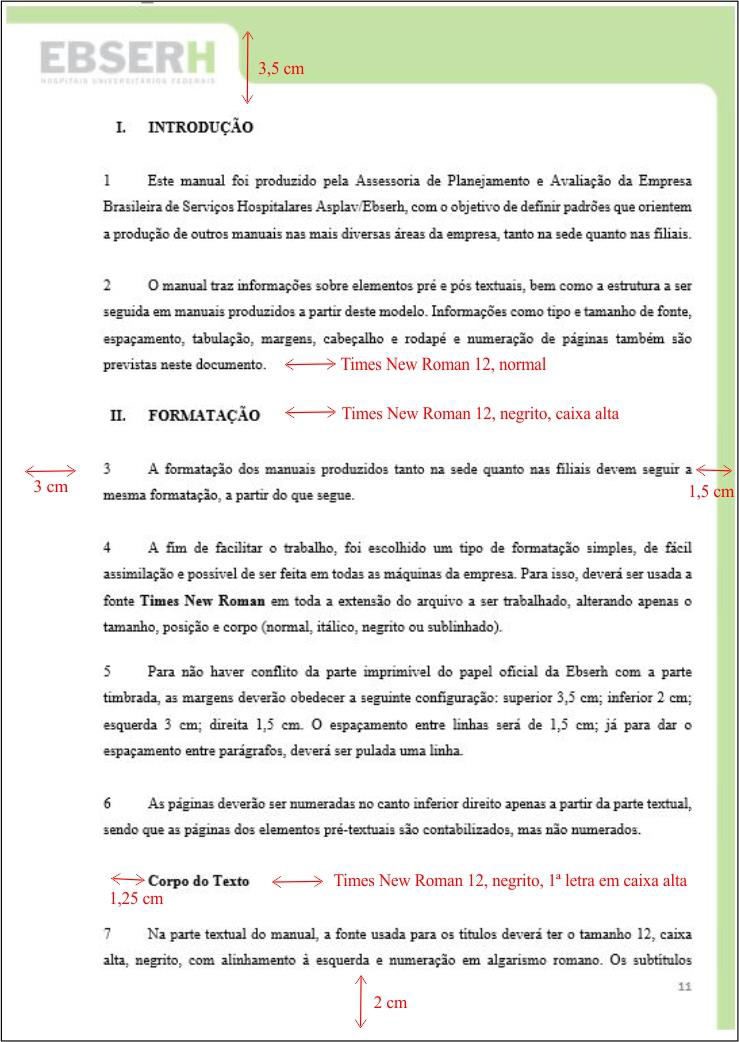 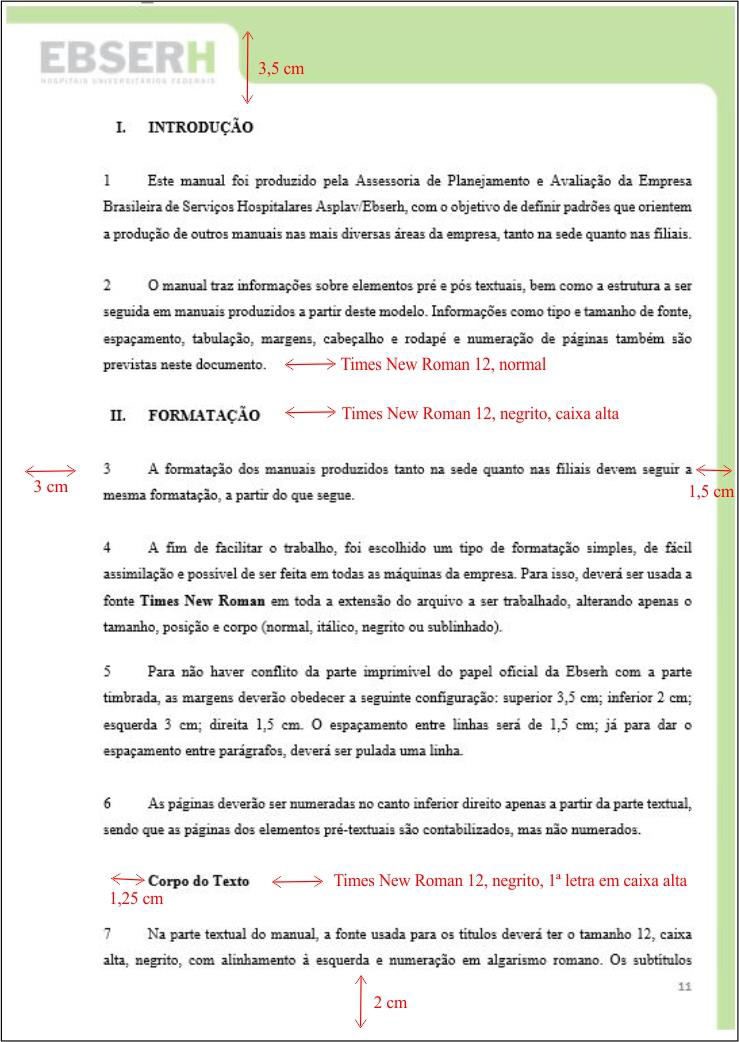 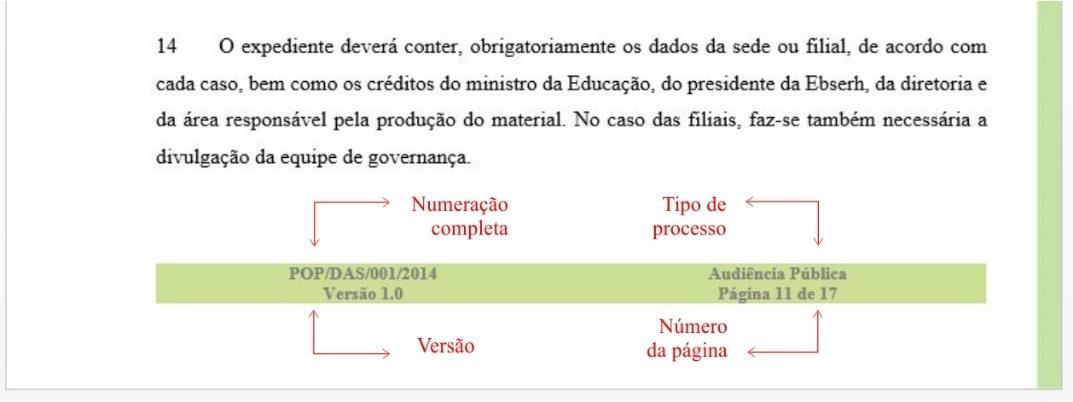 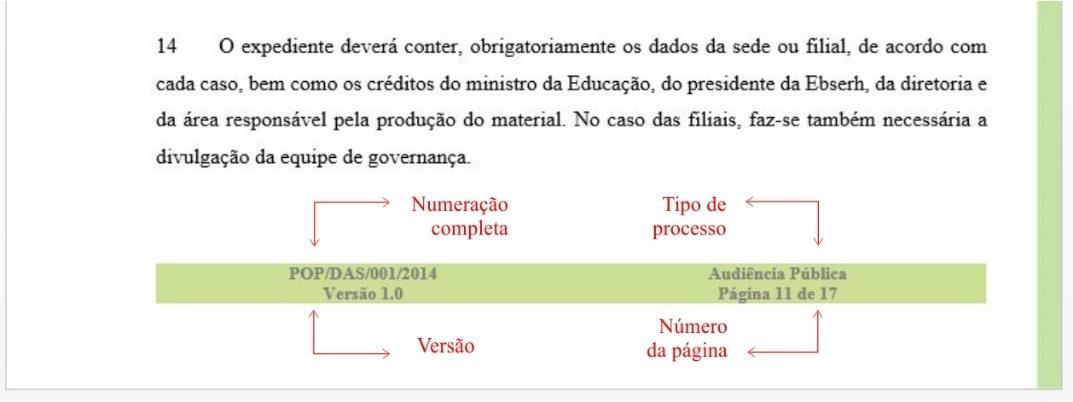 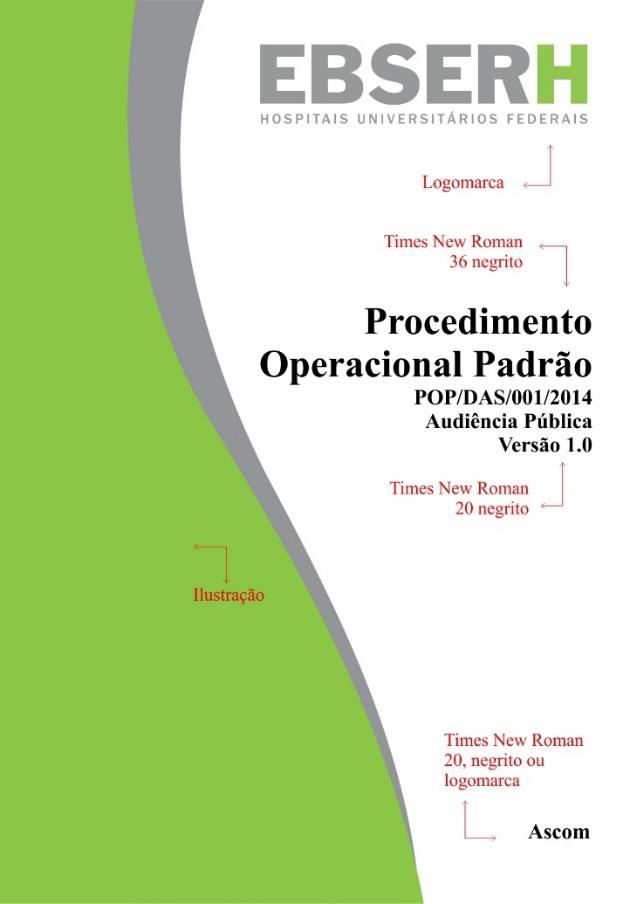 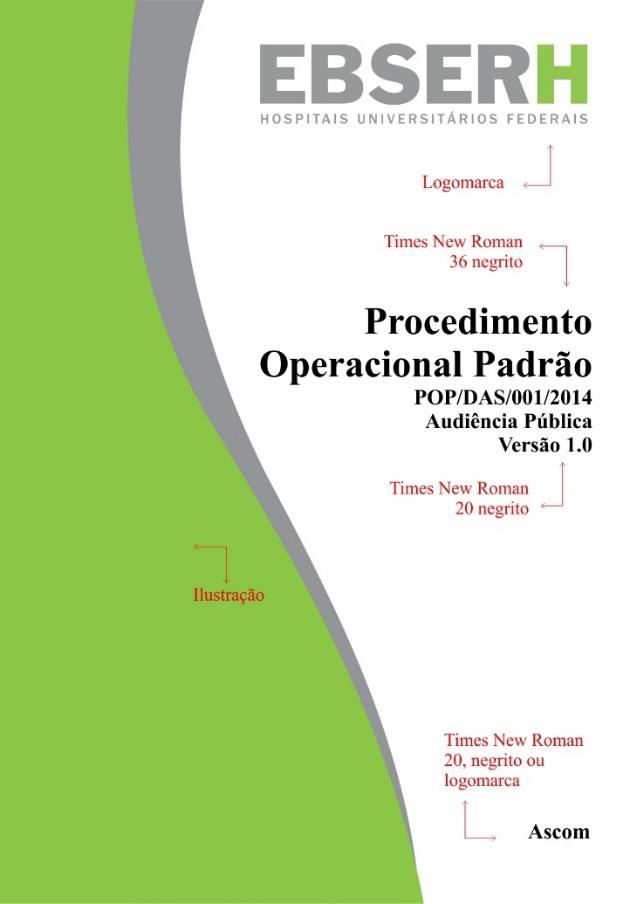 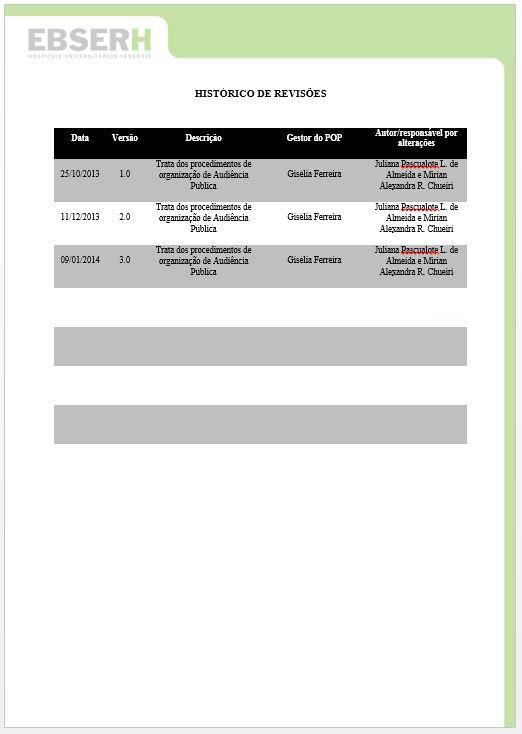 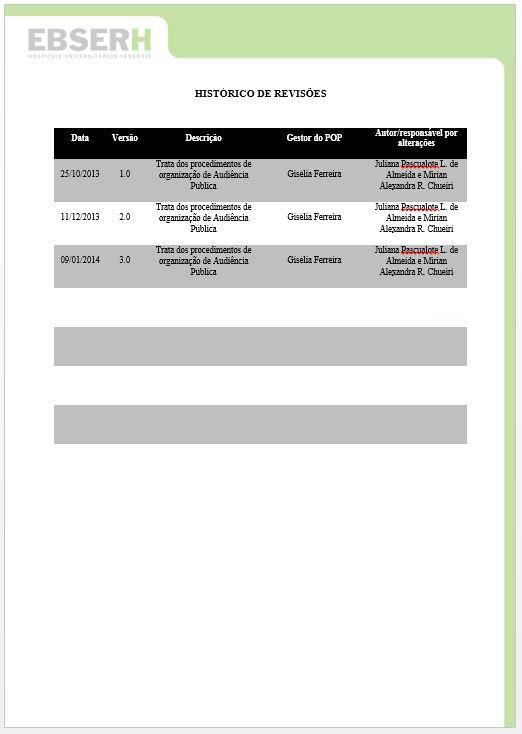 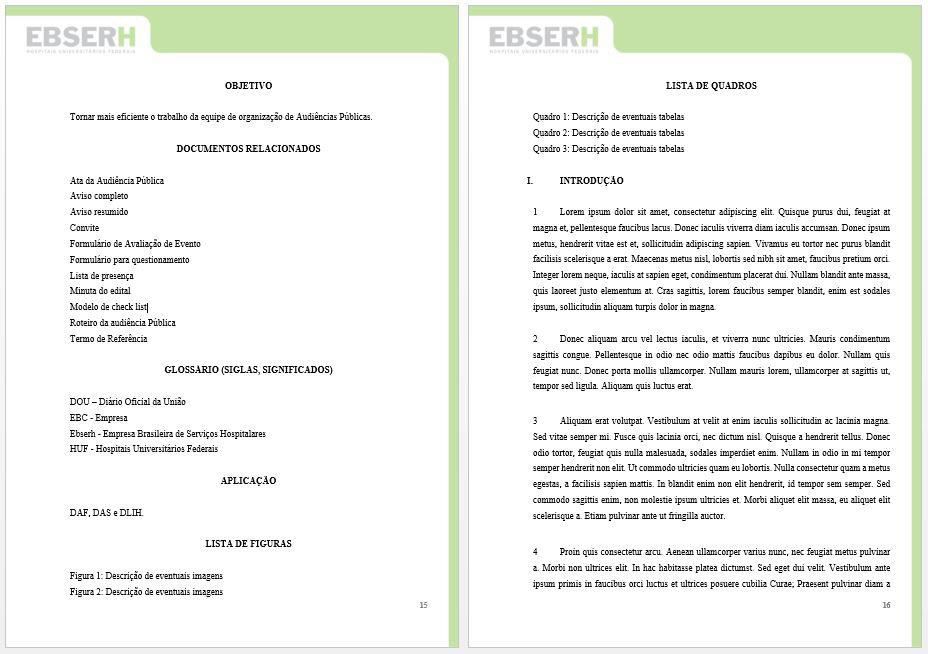 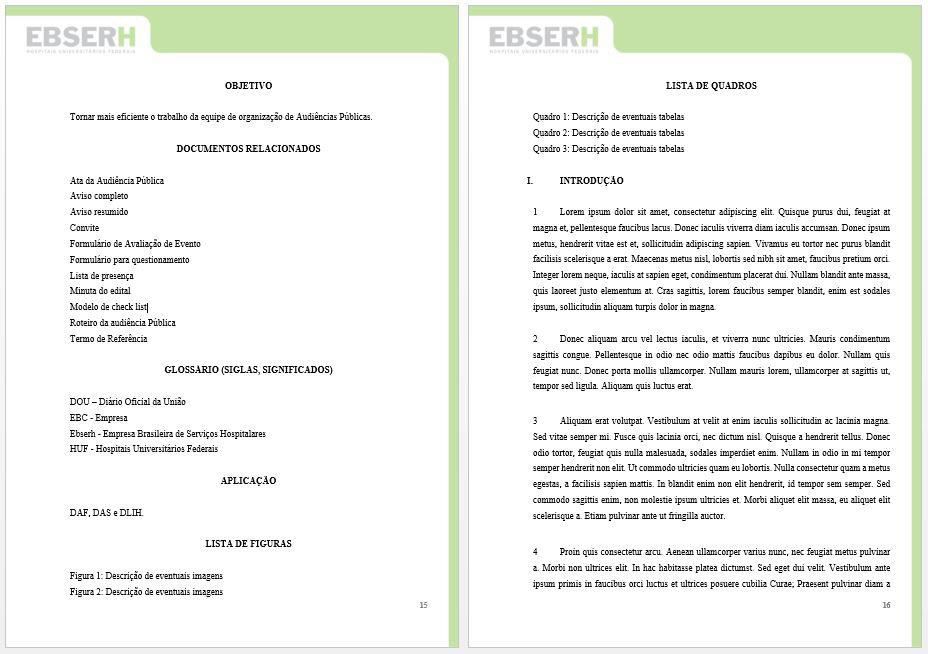 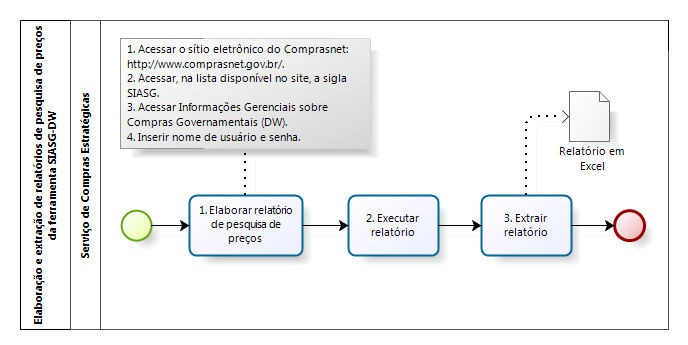 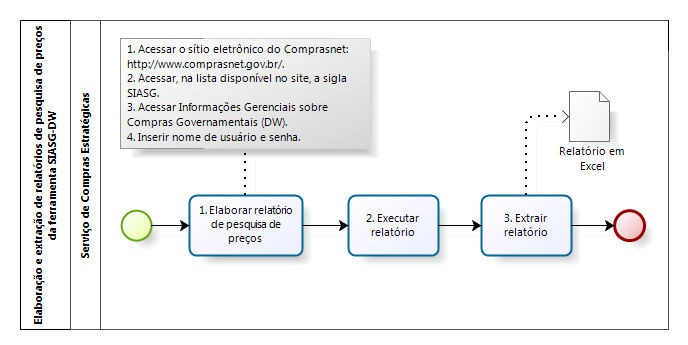 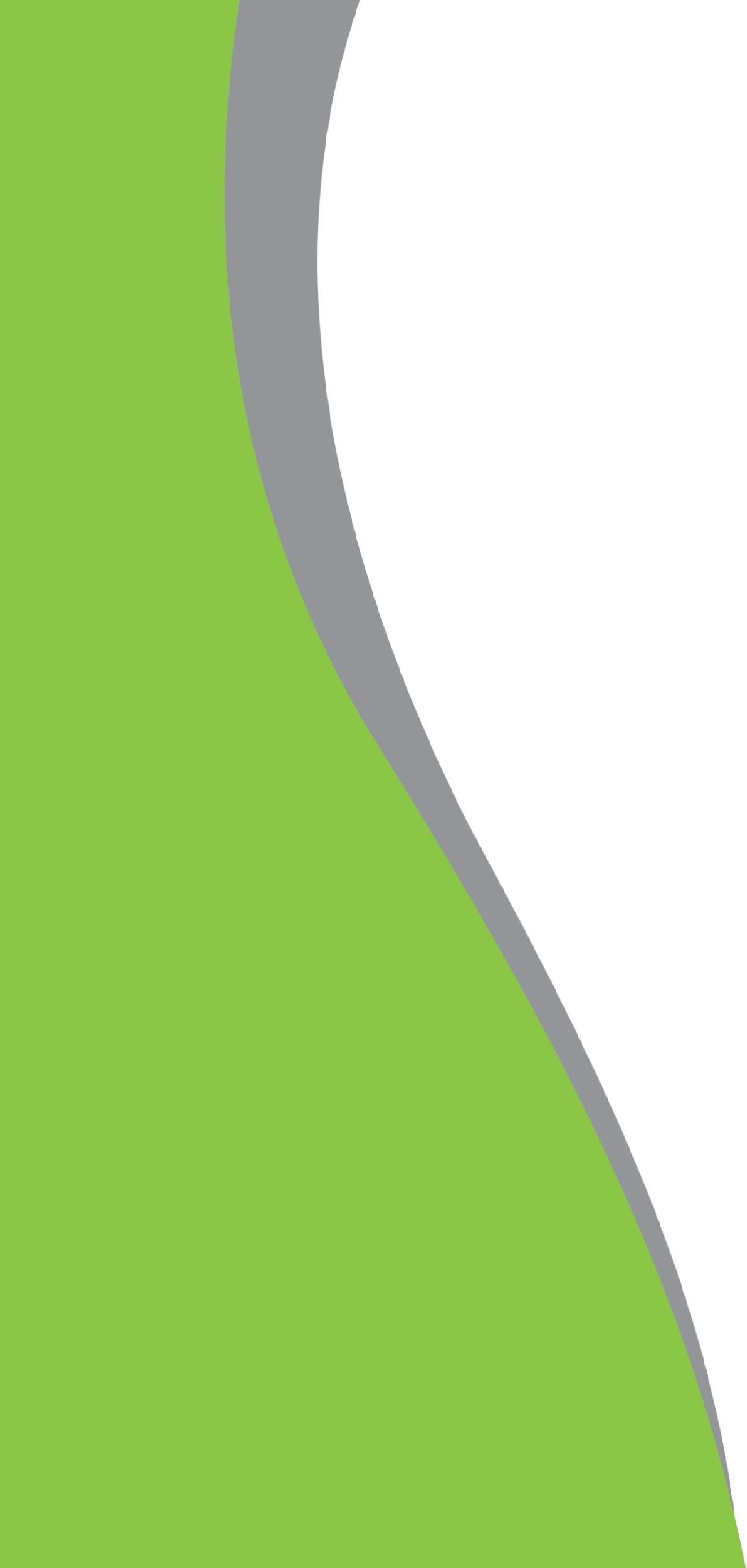 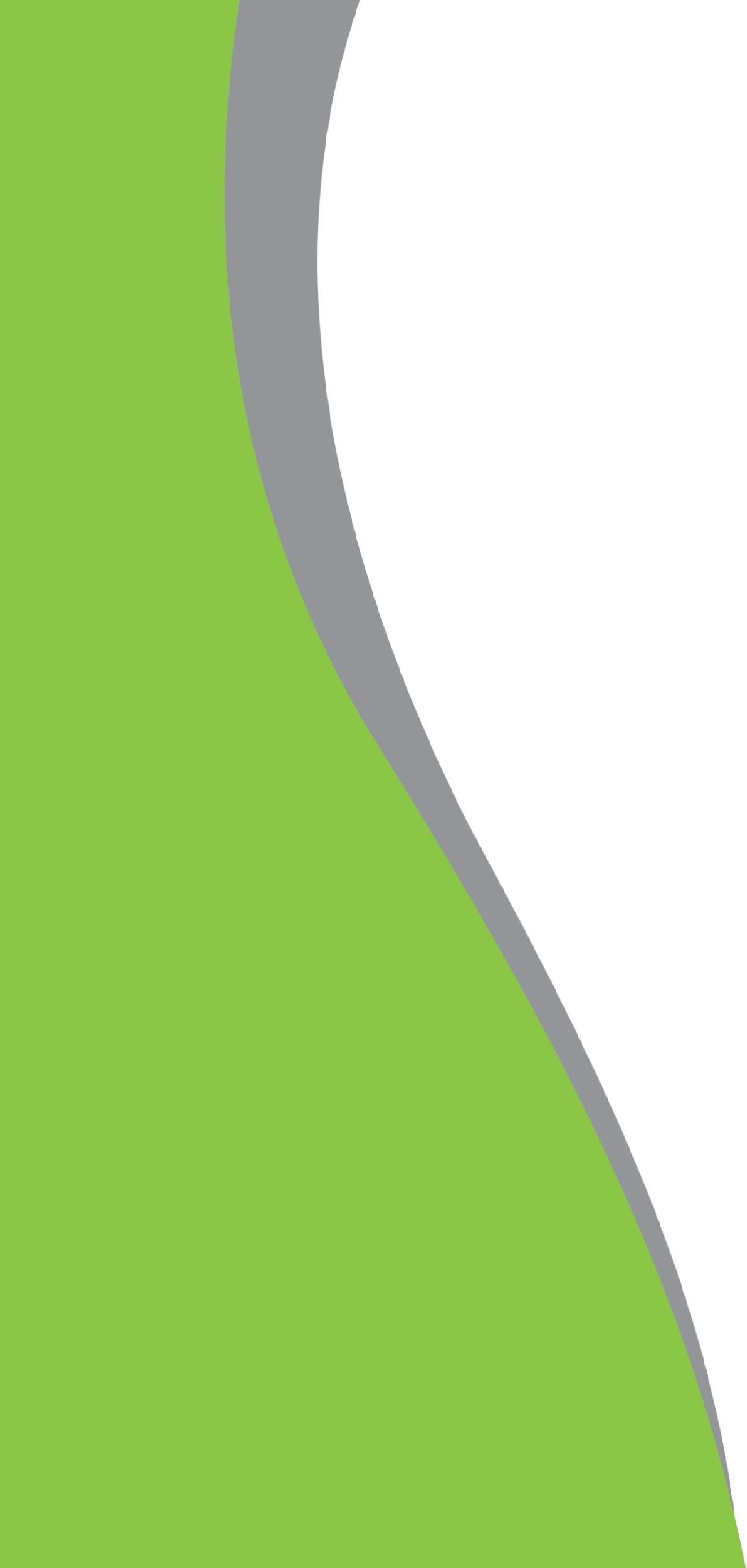 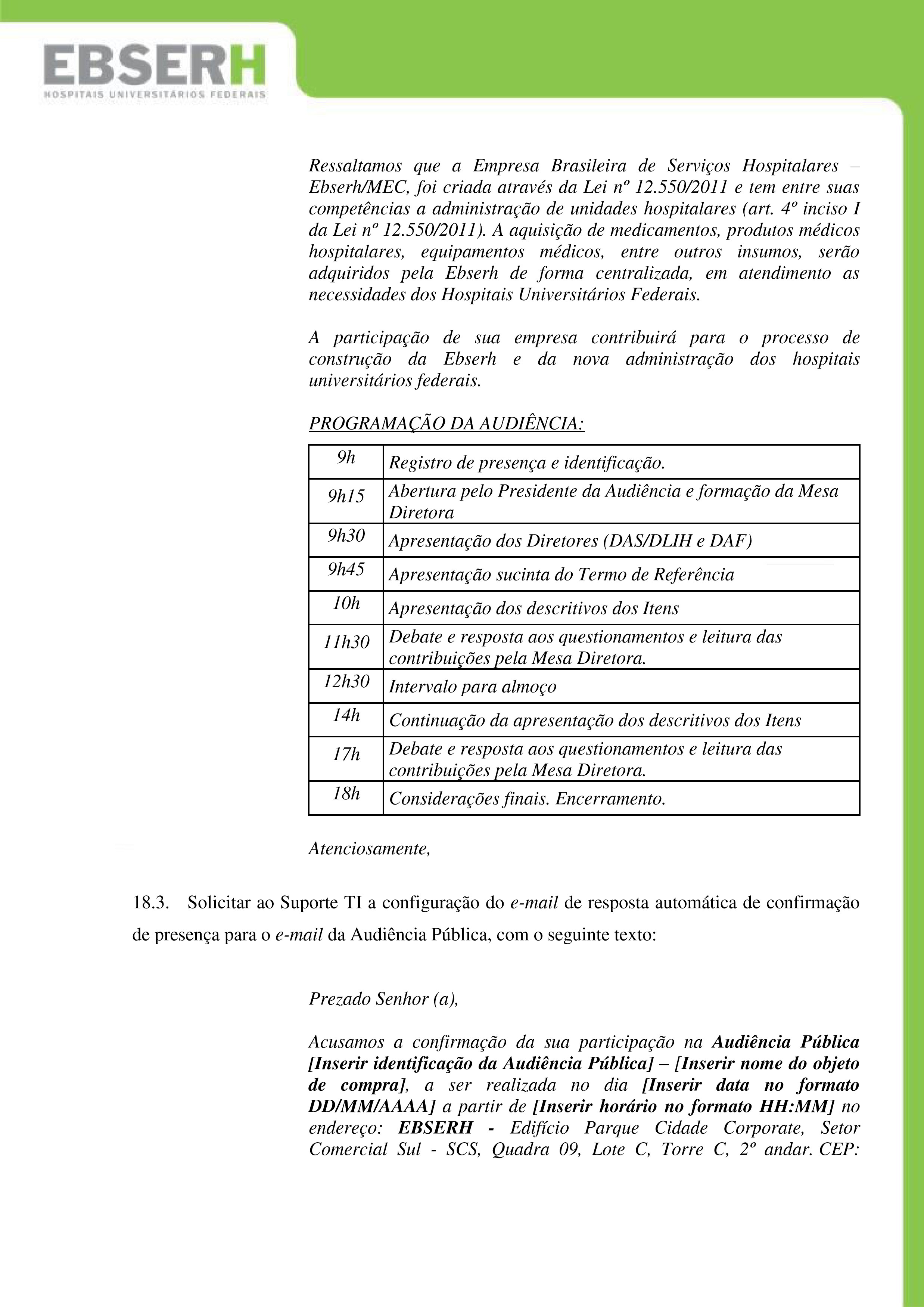 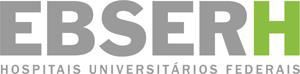 Setor Comercial Sul - SCS, Quadra 09, Lote "C", Edifício Parque Cidade Corporate, Bloco "C", 1.° pavimento, Asa Sul Brasília - Distrito Federal - 70308-200 Telefone: (61) 3255-8900 